МИНИСТЕРСТВО ВНУТРЕННИХ ДЕЛ РОССИЙСКОЙ ФЕДЕРАЦИИПРИКАЗот 26 февраля 2018 г. N 112О Всероссийском конкурсе социальном рекламы антинаркотической направленности и пропаганды здорового образа жизни «Спасем жизнь вместе»В целях привлечения внимания общественности к проблеме незаконного потребления наркотических средств и психотропных веществ и формирования в обществе негативного отношения к их незаконному потреблению -ПРИКАЗЫВАЮ:1. Утвердить:1.1. Положение о Всероссийском конкурсе социальной рекламы антинаркотической направленности и пропаганды здорового образа жизни "Спасем жизнь вместе" (приложение N 1).1.2. Эскиз и описание приза "Победитель Всероссийского конкурса социальной рекламы антинаркотической направленности и пропаганды здорового образа жизни "Спасем жизнь вместе" (приложение N 2).2. Установить для ежегодного вручения:2.1. Три приза "Победитель конкурса "Спасем жизнь вместе" (по одному призу в каждой номинации).2.2. Три диплома "Победитель конкурса "Спасем жизнь вместе" (по одному диплому в каждой номинации).2.3. Шесть дипломов "Призер конкурса "Спасем жизнь вместе" (по два диплома в каждой номинации).3. Руководителям (начальникам) территориальных органов МВД России на региональном уровне:3.1. Ежегодно организовывать работу по подготовке и проведению регионального этапа Всероссийского конкурса социальной рекламы антинаркотической направленности и пропаганды здорового образа жизни "Спасем жизнь вместе" в соответствии с Положением, утвержденным настоящим приказом.3.2. Осуществлять проведение регионального этапа Конкурса в пределах имеющихся финансовых и материально-технических средств.4. ГУНК МВД России ежегодно:4.1. Организовывать проведение Конкурса в соответствии с Положением, утвержденным настоящим приказом.4.2. Обеспечивать в срок до 5 июня подготовку проекта приказа МВД России о награждении победителей и призеров Конкурса.5. ФКУ "ГЦАХиТО МВД России" ежегодно в срок до 15 июня в пределах выделяемых ассигнований обеспечивать в соответствии с заявкой ГУНК МВД России закупку (выделение):5.1. Призов "Победитель конкурса "Спасем жизнь вместе" в количестве трех штук.5.2. Декоративных рамок под дипломы в количестве девяти штук.5.3. Ценных подарков в количестве девяти штук.6. ФГКУ "ЭПК МВД России" ежегодно в срок до 15 июня в пределах средств, предусмотренных на реализацию программы деятельности ФГКУ "ЭПК МВД России", осуществлять изготовление дипломов Конкурса в соответствии с заявкой и эскизом ГУНК МВД России.7. Контроль за выполнением настоящего приказа оставляю за собой.мов Конкурса в соответствии с заявкой и эскизом ГУНК МВД России.В. КолокольцевМинистргенерал полиции Российской ФедерацииПриложение № 1 к приказу МВД России от 26.02.2018 № 112ПОЛОЖЕНИЕо Всероссийском конкурсе социальной рекламы антинаркотической направленности и пропаганды здорового образа жизни «Спасем жизнь вместе»I. Общие положения1. Всероссийский конкурс социальной рекламы антинаркотической направленности и пропаганды здорового образа жизни "Спасем жизнь вместе" проводится в Министерстве внутренних дел Российской Федерации в целях привлечения внимания общественности к проблеме незаконного потребления наркотических средств, психотропных веществ и формирования в обществе негативного отношения к их незаконному потреблению.Конкурс проводится ежегодно в два этапа (региональный и федеральный).В Конкурсе могут принимать участие физические и юридические лица, а также авторские коллективы.Конкурсные работы представляются по следующим номинациям:«Лучший макет наружной социальной рекламы, направленной на снижение спроса на наркотики».«Лучший видеоролик антинаркотической направленности и пропаганды здорового образа жизни».«Лучший видеоролик антинаркотической направленности для социальных медиа».Основными задачами проведения Конкурса являются:Формирование негативного отношения в обществе к незаконному потреблению наркотиков.Информирование населения о последствиях незаконного потребления наркотиков.Популяризация в обществе, в том числе в молодежной среде, здорового образа жизни как основы социального и культурного развития и повышения качества жизни населения.Совершенствование форм и методов взаимодействия с творческими объединениями, рекламными агентствами и средствами массовой информации в создании (размещении) материалов антинаркотической направленности.Популяризация лучших конкурсных работ социальной рекламы.5.6. Обобщение и распространение передового опыта в области социальной рекламы антинаркотической направленности и пропаганды здорового образа жизни.Общее руководство и организацию проведения Конкурса осуществляет ГУНК МВД России.II. Порядок организации и проведения КонкурсаЕжегодно (не позднее 20 декабря года, предшествующего году проведения Конкурса) на ресурсах аппаратно-программного комплекса «Официальный интернет-сайт МВД России», интернет-сайтах территориальных органов МВД России на региональном уровне размещается информация о проведении Конкурса, в которой указываются:Номинации Конкурса.Форма заявки на участие в Конкурсе (приложение к настоящему Положению).Требования, предъявляемые к конкурсным работам.Адрес для направления конкурсных работ и заявок на участие в Конкурсе.Сроки подачи заявки на участие в Конкурсе и представления конкурсных работ.Региональный этап Конкурса проводится в территориальных органах МВД России на региональном уровне в период с 10 января по 20 февраля, в ходе которого осуществляется проведение предварительного конкурсного отбора.Конкурсные работы представляются в подразделение по контролю за оборотом наркотиков соответствующего территориального органа МВД России на региональном уровне.Для проведения предварительного конкурсного отбора в территориальном органе МВД России на региональном уровне создается отборочная комиссия.Председателем отборочной комиссии является руководитель (начальник) территориального органа МВД России на региональном уровне.Персональный состав отборочной комиссии утверждается ее председателем.В состав отборочной комиссии по согласованию могут входить представители территориальных органов федеральных органов исполнительной власти, органов государственной власти субъектов Российской Федерации и органов местного самоуправления, общественных организаций, деятели культуры и искусства и другие.Отборочная комиссия осуществляет оценку конкурсных работ и определяет не более одной работы в каждой номинации для участия в федеральном этапе Конкурса.Решение отборочной комиссии оформляется протоколом.Отобранные для участия в федеральном этапе конкурсные работы с заявкой на участие в Конкурсе в срок до 25 февраля представляются в ГУНК МВД России на материальном носителе и/или направляются в электронном виде через Сервис электронной почты единой системы информационно-аналитического обеспечения деятельности МВД России на электронный адрес gunk_konkurs@mvd.gov.ru с обязательным уведомлением организатора Конкурса посредством сервиса электронного документооборота ИСОД МВД России.Федеральный этап проводится в период с 25 февраля по 1 июня, в ходе которого осуществляется оценка поступивших конкурсных работ, определение победителей и призеров Конкурса.Для оценки поступивших конкурсных работ и определения победителей и призеров Конкурса создается конкурсная комиссия.Председателем конкурсной комиссии является начальник ГУНК МВД России.Персональный состав конкурсной комиссии утверждается ее председателем.В состав конкурсной комиссии по согласованию могут входить представители федеральных органов исполнительной власти, органов государственной власти Российской Федерации, общественных организаций, деятели культуры и искусства и другие.Решение конкурсной комиссии оформляется протоколом.Участие в Конкурсе членов отборочных комиссий и членов конкурсной комиссии не допускается.Конкурсные работы могут быть использованы организаторами Конкурса в целях размещения в эфире федеральных и региональных телевизионных каналов, на видео- и рекламных установках на территории городов Российской Федерации, в информационно-телекоммуникационной сети «Интернет».III. Требования, предъявляемые к конкурсным работамКонкурсные работы в номинации "Лучший макет наружной социальной рекламы, направленной на снижение спроса на наркотики" представляются на оптических носителях (CD или DVD) или на облачном сервисе (Яндекс.Диск, Облако Mail.ru, СберДиск). Форматы файла: JPG, разрешение 1920x1080p (формат 16х9), не более 10 МБ.Конкурсные работы в номинации "Лучший видеоролик антинаркотической направленности и пропаганды здорового образа жизни" представляются на оптических носителях (CD или DVD) или на облачном сервисе (Яндекс.Диск, Облако Mail.ru, СберДиск). Форматы файла: avi, mpeg 4; разрешение 1920x1080p, не более 500 МБ; длительность не более 120 сек., звук 16 бит, стерео.Конкурсные работы в номинации "Лучший видеоролик антинаркотической направленности для социальных медиа" представляются на оптических носителях (CD или DVD) или на облачном сервисе (Яндекс.Диск, Облако Mail.ru, СберДиск). Вертикальная или горизонтальная ориентация с соотношением сторон 9:16 и разрешением 1920х1080р, длительность не более 60 сек., размер файла не более 300 МБ; видео: формат mp4, кодек H.264 (x264), битрейт не ниже 2 МБит/с; звук: 16 бит, стерео, кодек AAC или mp3, частота дискретизации 44100 Гц, битрейт не ниже 192 кбит/с.К работам, представляемым на Конкурс, прилагается краткая аннотация.К участию в Конкурсе не допускаются работы, не соответствующие требованиям, предусмотренным настоящим Положением, или имеющие брак в изображении или звуке.Конкурсные работы не рецензируются и не возвращаются.IV. Оценка конкурсных работ и порядок награждения победителей и призеров КонкурсаПредставленные на Конкурс работы оцениваются членами отборочных комиссий и конкурсной комиссией индивидуально по десятибалльной шкале каждая в отдельности по следующим критериям:Социальная значимость.Информативность.Глубина проработки темы.Оригинальность подачи материала.Практическая ценность.Конкурсные работы оцениваются в каждой номинации.По итогам Конкурса конкурсная комиссия определяет одного победителя и двух призеров в каждой номинации.Информация об итогах Конкурса размещается на ресурсах АПК «Официальный сайт МВД России» до 15 июня.Порядок награждения победителей и призеров Конкурса ежегодно определяет конкурсная комиссия.Победителю Конкурса в каждой номинации вручаются приз «Победитель конкурса «Спасем жизнь вместе», диплом и ценный подарок.Призерам Конкурса в каждой номинации вручаются диплом «Призер конкурса «Спасем жизнь вместе» и ценный подарок.В случае если победителем или призером Конкурса становится авторский коллектив, призы, дипломы и ценные подарки вручаются его представителю.Участники Конкурса, прошедшие в федеральный этап, но не вошедшие в число победителей и призеров Конкурса, по решению отборочных комиссий могут быть поощрены благодарственными письмами «За активное участие во Всероссийском конкурсе социальной рекламы антинаркотической направленности и пропаганды здорового образа жизни «Спасем жизнь вместе».Приложениек Положению о Всероссийском конкурсе социальной рекламы антинаркотической направленности и пропаганды здорового образа жизни «Спасем жизнь вместе»ЗАЯВКАна участие во Всероссийском конкурсе социальной рекламы антинаркотической направленности и пропаганды здорового образажизни «Спасем жизнь вместе»« »	20	г.	ПодписьПриложение № 2 к приказу МВД России от 26.02.2018 № 112          ЭСКИЗприза "Победитель Всероссийского конкурса социальной рекламы антинаркотической направленности и пропаганды здорового образа жизни "Спасем жизнь вместе"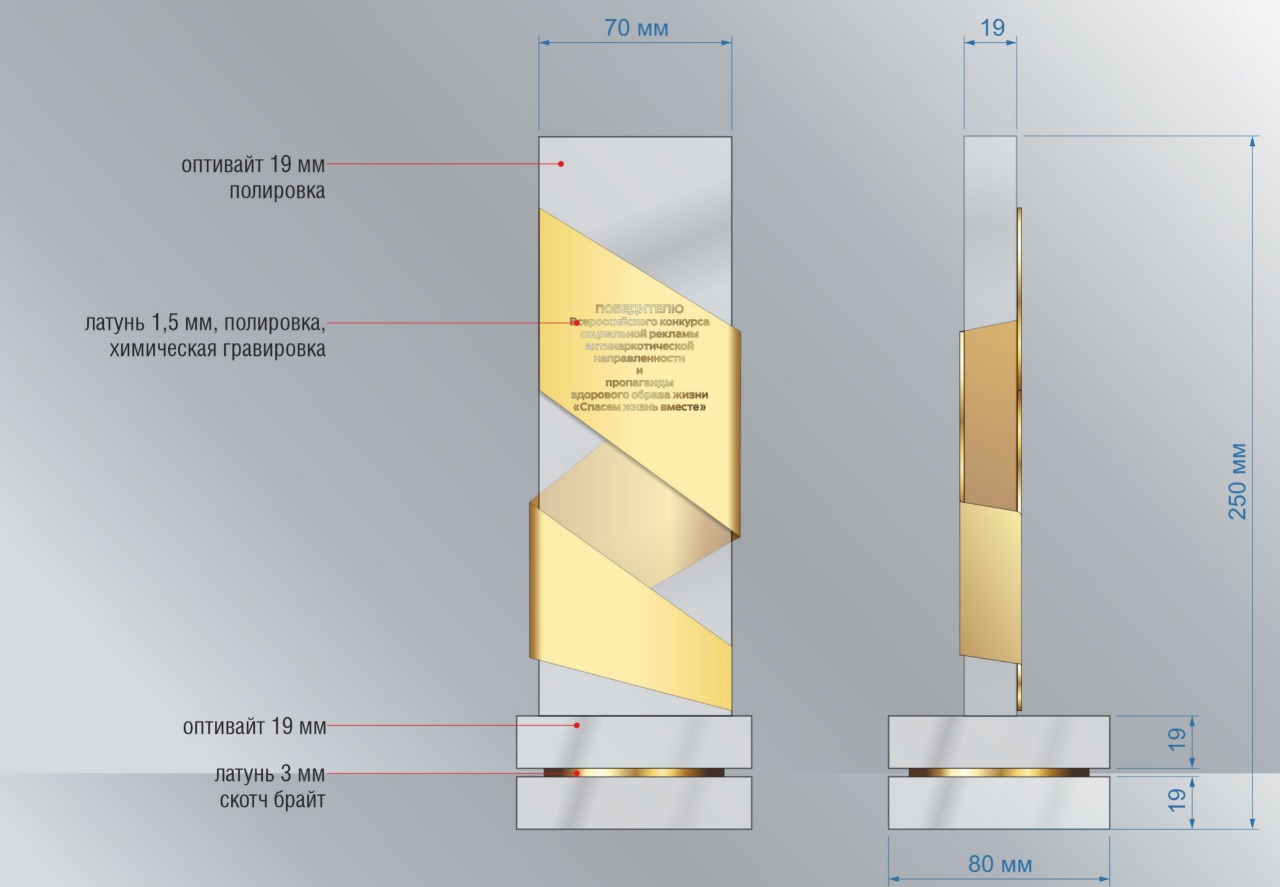 ОПИСАНИЕприза "Победитель Всероссийского конкурса социальной рекламы антинаркотической направленности и пропаганды здорового образа жизни "Спасем жизнь вместе"Приз "Победитель Всероссийского Конкурса социальной рекламы антинаркотической направленности и пропаганды здорового образа жизни "Спасем жизнь вместе" представляет собой скульптуру из стекла и металла.Основание скульптуры выполнено из оптического стекла размером 80*80*19 мм (два стекла одного размера, между ними проставка из листовой латуни толщиной 3 мм).На основании скульптуры размещается верхняя часть приза, изготовленная из листового оптического стекла толщиной 19 мм. На верхней части размещается накладка из листовой латуни толщиной 1,5 мм с нанесением надписи "Победителю Всероссийского Конкурса социальной рекламы антинаркотической направленности и пропаганды здорового образа жизни "Спасем жизнь вместе" при помощи химической гравировки. Высота верхней части - 210 мм, ширина - 70 мм.К призу прилагается упаковочная коробка, обтянутая бархатом.1. Фамилия, имя, отчество (при наличии)/наименование                        организации/наименование авторского коллектива:2. Дата рождения (число, месяц, год) для физических лиц):3. Место жительства/регистрации/юридический адрес юридического лица:4. Контактные телефоны: код города ___________                              служебный ____________, домашний _____________, мобильный                ______________.                                                          5. Место работы, учебы (курс, факультет (для физических лиц):6. Номинация и наименование конкурсной работы:7. Форма предоставления конкурсной работы: оптический носитель или URL-     адрес на облачном сервисе:   Прошу  зарегистрировать  в  качестве  участника  Всероссийского   конкурсасоциальной рекламы антинаркотической направленности  и  пропаганды  здоровогообраза жизни "Спасем жизнь вместе".                                             Представленная  работа  не  нарушает  авторские  права  или   иные   праваинтеллектуальной собственности третьих лиц.                                     Согласен  (согласны)   на   безвозмездное   использование   представляемойконкурсной                                                             работыв целях размещения в эфире федеральных и региональных телевизионных  каналов,на                                                                     видео-и  рекламных  установках  на  территории  городов  Российской  Федерации,   винформационно-телекоммуникационной сети "Интернет".                             Прошу  зарегистрировать  в  качестве  участника  Всероссийского   конкурсасоциальной рекламы антинаркотической направленности  и  пропаганды  здоровогообраза жизни "Спасем жизнь вместе".                                             Представленная  работа  не  нарушает  авторские  права  или   иные   праваинтеллектуальной собственности третьих лиц.                                     Согласен  (согласны)   на   безвозмездное   использование   представляемойконкурсной                                                             работыв целях размещения в эфире федеральных и региональных телевизионных  каналов,на                                                                     видео-и  рекламных  установках  на  территории  городов  Российской  Федерации,   винформационно-телекоммуникационной сети "Интернет".                          